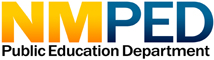 Admission or Lottery Policies and Procedures Notification FormThe Charter Contract, was entered into by and between the New Mexico Public Education Commission, and , effective  of [], []. [] was approved for a [] Charter Contract. [] requests consideration from the Public Education Commission (PEC) to change the terms of its Contract as follows: [] Admission or Lottery Policies and Procedures Notification is hereby submitted by, [], on [], and affirms the school meets the following eligibility criteria:  Notification must be submitted to the PEC within 30 days of the change being communicated or implemented; and	  The school’s governing board is in compliance with all reporting requirements; and  If a review by PED staff indicates there is a compliance concern or issue with the proposed revision, the concern will be brought to the attention of the PEC. _____________________________________________________     _______________________Charter School Representative Signature				   Date[] Admission or Lottery Policies and Procedures Notification was: Approved 		 Denied_____________________________________________________     _______________________Chair, Public Education Commission	  			                Date			Charter Contract currently states:CURRENT ADMISSION OR LOTTERY POLICY:otifies the Public Education Commission, Section _______ of the school’s contract shall state beginning on::CHANGE TO ADMISSION OR LOTTERY POLICY: